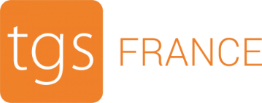 Stage élève avocat en fiscalité internationale (H/F)Localisation : Stage à pourvoir pour nos bureaux de Paris 8ème (75)Type et nature du contrat : Stage – 6 mois minimum à partir de juillet 2022Rejoindre TGS France, c’est intégrer un groupe pluridisciplinaire, fort de 50 ans d’expérience, qui intervient sur 6 principaux domaines : Audit, Avocats, Conseil, Expertise comptable, Informatique, Paie et Ressources Humaines. Chez nous, vous pourrez participer, avec votre singularité, aux projets de l’entreprise et à son développement tout en bénéficiant d’un parcours professionnel évolutif. Pour découvrir TGS de l’intérieur, n’hésitez pas à parcourir notre site internet : https://www.tgs-france.fr/pourquoi-nous-rejoindre/ et notre page Instagram : https://www.instagram.com/tgs_france_talents/ Ce que l’on vous propose :Le Cabinet TGS France Avocats, composé d'environ 100 collaborateurs répartis sur 17 agences, recherche un élève avocat en fiscalité internationale H/F, pour un stage minimum de 6 mois à partir de juillet au sein du bureau de Paris 8ème.Vous serez intégré dans une équipe à taille humaine composée de deux associées, spécialisée en droit fiscal international tout en étant connecté au réseau TGS France. Vous travaillerez en collaboration avec les différents experts du groupe TGS France.Ce qui vous représente :Vous avez une formation juridique supérieure avec une spécialisation en droit fiscal Vous avez idéalement une première expérience en cabinet ou en entreprise sur des problématiques de fiscalité internationale Vous maîtrisez l’anglais et possiblement une autre langue étrangère vous permettant d’évoluer avec aisance dans un environnement international Vous souhaitez être intégré.e pleinement à une équipe d’avocats et découvrir les différents aspects du métier en participant  à des réunions, à la rédaction de notes et consultations, à la préparation de dossiers contentieux …Ce que le bureau de Paris vous offre en retour :Des outils digitaux optimisant les conditions de travail, la performance et la qualité de service : Polyacte, Teams, etc…Une belle montée en compétences avec des évolutions possibles via les formations internesUne équipe bienveillante et animée par la satisfaction client dans laquelle règne un esprit de solidaritéLes bonnes raisons de rejoindre TGS France Avocats :L’ADN : l’humain, la simplicité et la convivialité,L’interdisciplinarité : la diversité de nos métiers, la possibilité de s’enrichir de l’expertise de ses collègues,La formation : un parcours d’intégration spécifique à chaque métier, des formations métiers régulières,L’équilibre vie pro/vie perso : des horaires de travail flexibles, la possibilité de télé-travailler,Vous vous projetez dans l’environnement de TGS France Avocats ? Postulez dès maintenant ! Votre candidature sera étudiée par Angélique Eleouet, Responsable recrutement.